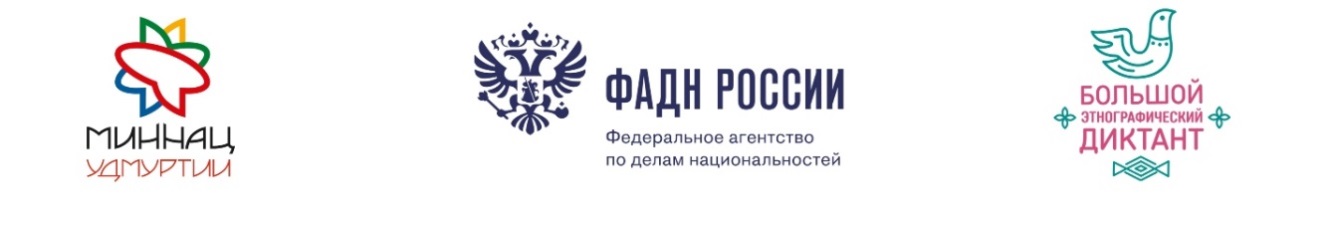 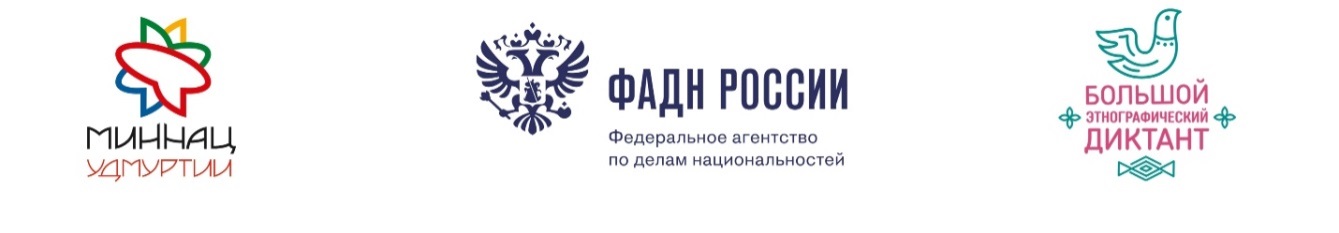 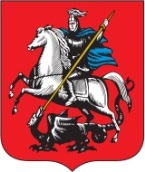 Пресс-релиз Большой этнографический диктант пройдет в г. Москве2 ноября в 10.00 в Москве пройдет Международная просветительская акция  «Большой этнографический диктант», посвященная предстоящему празднику Дню народного единства.Цель мероприятия – популяризация этнографических знаний о народах России, сохранение и популяризации национально-культурных традиций, воспитание культуры межнационального общения.Диктант проводится ежегодно с 2016 года в единый день во всех регионах Российской Федерации и становится всё более популярным. Общероссийским координаторам выступает Федеральное агентство по делам национальностей.В 2017 году Диктант написали 367 тыс. человек на 2600 площадках страны.В 2018 году москвичам предоставлены дополнительные возможности для написания Диктанта. В проведении акции в Москве будут задействованы более 1000 площадок. Открытыми площадками Диктанта для москвичей станут большинство городских и районных библиотек, домов культуры, культурно-досуговых и спортивных центров районов, центров социального обслуживания населения и даже в нескольких городских парков. Кроме того московские школьники, студенты, аспиранты и преподаватели колледжей и вузов смогут написать Диктанта на площадках своих учебных заведений.Задания Диктанта состоят из 30 вопросов: 20 вопросов – общих для всех и 10 вопросов региональных, уникальных для города Москвы. Участнику предлагается выбрать правильный вариант ответа из нескольких возможных.Продолжительность Диктанта - 45 минут.Максимальная сумма баллов за выполнение всех заданий - 100.При регистрации на площадке Диктанта участнику будет достаточно указать только свой возраст. По желанию участник дополнительно может указать Ф.И.О., телефон и/или адрес электронной почты для обратной связи с целью получения Сертификата участника. Каждому участнику присваивается уникальный номер, по которому он сможет узнать свой результат. Информацию о результатах Диктанта можно будет в дальнейшем узнать в сети Интернет на сайте площадки Диктанта и на центральном сайте Диктанта www.miretno.ru.Участники, показавшие лучший результат, будут награждены Федеральным агентством по делам национальностей в декабре 2018 года.Полный список московских площадок и дополнительная информация об акции опубликованы на сайте Московского дома национальностей www.mdn.ru, а также на центральном сайте Диктанта www.miretno.ru).Приглашаем принять участие в Диктанте на московских площадках.